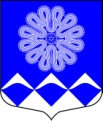 РОССИЙСКАЯ ФЕДЕРАЦИЯАДМИНИСТРАЦИЯМУНИЦИПАЛЬНОГО ОБРАЗОВАНИЯПЧЕВСКОЕ СЕЛЬСКОЕ ПОСЕЛЕНИЕКИРИШСКОГО МУНИЦИПАЛЬНОГО РАЙОНАЛЕНИНГРАДСКОЙ ОБЛАСТИПОСТАНОВЛЕНИЕ	В соответствии Жилищным кодексом Российской Федерации, Федеральным законом от 06.10.2003 г. № 131-ФЗ «Об общих принципах организации местного самоуправления в Российской Федерации», постановления Правительства Российской Федерации от 26.01.2006 № 42 «Об утверждении Правил отнесения жилого помещения к специализированному жилищному фонду и типовых договоров найма специализированных жилых помещений», Порядком формирования и использования маневренного жилищного фонда муниципального образования Пчевское сельское поселение Киришского муниципального района Ленинградской области, утвержденного решением Советом депутатов Пчевского сельского поселения от 07.04.2022 № 27/142, Администрация Пчевского сельского поселения ПОСТАНОВЛЯЕТ:	1. Создать маневренный жилищный фонд муниципального образования Пчевское сельское поселение Киришского муниципального района,  включить в маневренный жилищный фонд муниципального образования жилое помещение, расположенное по адресу: Ленинградская область, Киришский муниципальный  район, Пчевское сельское поселение, д.Пчева, ул. Советская, д. 1а, кв.6, общей площадью 44,1 кв. м., жилой площадью 15,4 кв. м.	2. Опубликовать настоящее постановление в газете «Пчевский вестник» и разместить на официальном сайте Пчевского сельского поселения в сети «Интернет».	3. Постановление вступает в силу после официального опубликования.	4. Контроль за исполнением настоящего постановления оставляю за собой.Глава администрации                                                                  Д.Н. ЛевашовРазослано: в дело-3     16 марта   2023 года№ 21О включении жилого помещения в маневренный жилищный фонд  муниципального образования Пчевское сельское поселение Киришского муниципального района Ленинградской области